 Budajenő Község Önkormányzata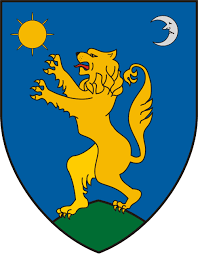 2093 Budajenő, Fő u. 1-3.26/371-068  igazgatas@budajeno.huBölcsődei támogatás iránti kérelemAlulírott …………………………..(szül. név…………………………………,születési hely…………………….,idő…………………,anyja neve……………………………), ……………………………………………………….szám alatti lakos,mint szülő, kérem a Budajenői  Önkormányzatot, hogy gyermekem részére bölcsődei támogatást szíveskedjen megállapítani.             Gyermek adatai:Név: …………………………………………..Születési név:………………………Születési hely, idő:…………………………………. TAJ szám:……………………….Anyja neve:……………………………….. Lakcíme:…………………………………..Intézmény neve:…………………………………….Címe:…………………………………………….Igénylés kezdő időpontja:……………………….  Budajenői Község 49/2019 Önkormányzati rendelet értelmében:Budajenő Község Önkormányzat Képviselő-testülete úgy dönt, hogy a gyermekek védelméről és a gyámügyi igazgatásról szóló 1997. évi XXXI. törvény (Gyvt.) 94. § (3a) bekezdése szerint bölcsődei ellátási feladata teljesítése érdekében támogatást biztosít azon Budajenőn lakcímmel rendelkező, a Gyvt. 42/A. §-a szerinti korcsoportba tartozó gyermekek után, akik más település bölcsődei ellátást biztosító valamely intézményében (bölcsőde, mini bölcsőde, munkahelyi bölcsőde vagy családi bölcsőde, a továbbiakban együtt: bölcsőde) kerülnek elhelyezésre.A támogatás összege a nem költségvetési szerv által fenntartott bölcsőde esetén 1 500,-Ft/nap, de maximum 30.000,-Ft/fő/hó, amelyre támogatási szerződést kell kötni az elhelyezést biztosító bölcsődével. A támogatás akkor is adható, ha a szülő kereső tevékenységet egészségügyi okból nem végez, de az orvosi szempontból igazoltan indokolt.A támogatás összege a nem költségvetési szerv által fenntartott bölcsőde esetén 1 500,-Ft/nap, de maximum 30.000,-Ft/fő/hó, amelyre támogatási szerződést kell kötni az elhelyezést biztosító bölcsődével. Egyéb elérhetőség (cím, telefon): ……………………………………………………………E-mail cím:  …………………………………………………….                                                  Csatolt dokumentumok: …………………………………………………………………………………………….………………………………………………………………………………………………………………………………….elt: …………………………….                                                  Aláírás:…………………..